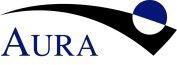 RFP No. N75388C: Gemini Instrument Upgrade ProgramAmendment #1Section 1. Introduction:  Schedule of Events is amended as follows: (deletions are in strikeout, additions are in bold.Proposers ConferenceAURA will hold a Proposers Conference via videoconferencing to provide a forum to review the RFP material and encourage potential proposers to ask questions regarding the RFP.   The conference will be held October 28, 2016, at 3pm MST.   November 3, 2016 at 2pm MST.  Information regarding the Proposers Conference agenda and video conferencing connection details will appear on the IUP RFP web page 10 days prior to the Proposers Conference.EventDate / DeadlineRelease RFPSeptember 28, 2016Proposers Conference October 28, 20163pm MST November 3, 20162pm MSTNotice of Intent due (see section 3)December 2, 2016Proposal dueDecember 16, 2016 3pm MSTContract negotiations beginFebruary 2017*